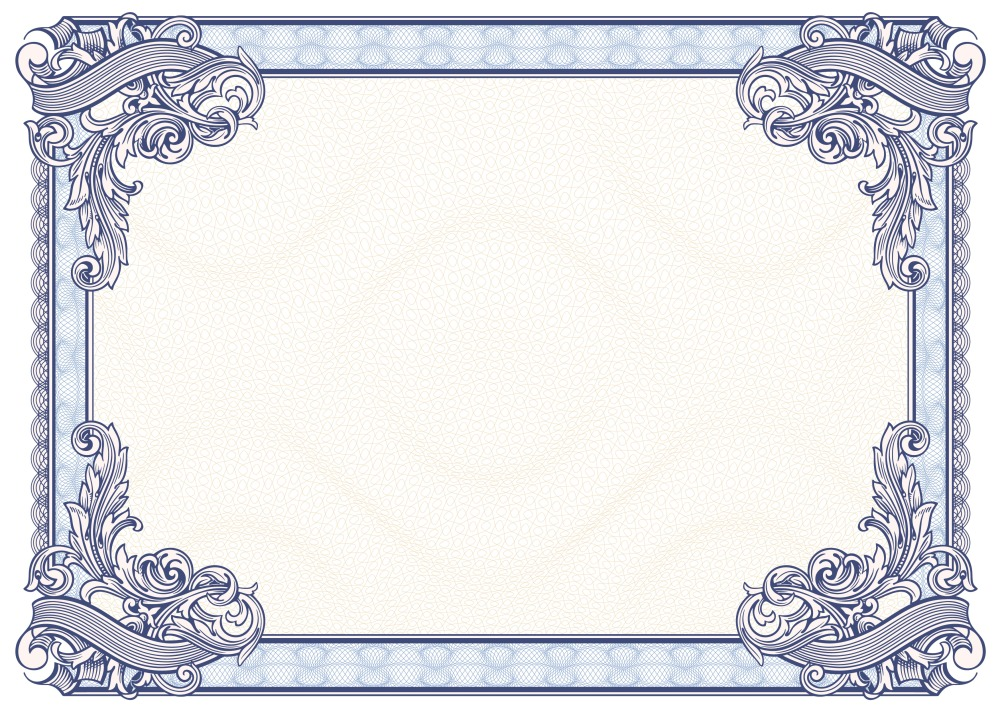 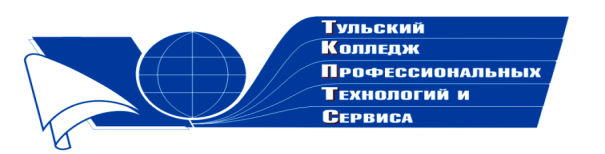 Государственное профессиональное образовательное учреждение  Тульской области «Тульский колледж профессиональных технологий и сервиса»ДипломНаграждаетсяКурсакова Светлана Николаевна, Лабодина Светлана Викторовна,занявшие 2  место  в общероссийском заочном конкурсе «Коллекция педагогического мастерства и творчества» в номинации «Лучшая статья»Тема: «Комфортная среда обучения в средних профессиональных заведениях»   Директор ГПОУ ТО       «ТКПТС»                                     С.С. Курдюмов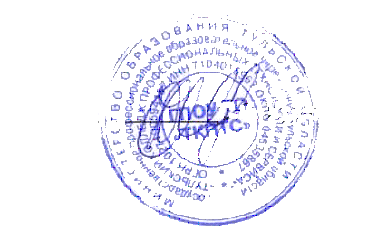 2018год 